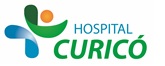 INFORMACIÓN PARA PACIENTES: “QUISTECTOMIA HIDATIDICA HEPATICA”El presente documento permite entregar información al paciente respecto a la cirugía específica  a realizar,  por lo que NO CONSTITUYE  EL CONSENTIMIENTO INFORMADO.El  CONSENTIMIENTO INFORMADO, debe ser  llenado en el formulario en  la página web: www.hospitalcurico.cl,  en el enlace: https://intranet.hospitalcurico.cl/projects/consentimientoObjetivos del procedimiento:Tratar quirúrgicamente la presencia de quistes hidatídicos ubicados en el hígado realizando en lo posible la quistectomía hepática total o parcial y/o drenaje solamente.Descripción del procedimiento:Mediante la utilización de anestesia general se realiza una Laparotomía (Abrir el abdomen) o Video Laparoscopía (Con utilización de cámara, trocares y pinzas especiales para esta técnica). Consiste en la resección del quiste total o en forma parcial, o drenando su contenido con tratamiento de la cavidad residual ya sea realizando alguna sutura (Cápsulorafia, Marsupialización) o rellenándolo con otros tejidos del abdomen especialmente tejido graso como el Epiplón (Omentoplastía). En ocasiones es necesario abrir la vía biliar ya que puede estar comprometida por la enfermedad. Los pacientes quedan con drenajes en el post-operatorio para controlar sangrados, fístulas y drenar bilis de la vía biliar (Sonda T) y/o de canalículos biliares de la cavidad..Riesgos del procedimiento:Se trata de una enfermedad que es esencialmente quirúrgica. Sus riesgos son: Hemorragias, diseminación de la enfermedad al derramar líquido del quiste durante el acto quirúrgico, infección de las cavidades residuales, fístulas biliares, todas tratables en el post-operatorio, en algunos casos prolongando su estadía hospitalaria.Alternativas al procedimiento propuesto:No existen de acuerdo a los objetivos mencionados. El tratamiento médico se reserva en el pre y post operatorio de la cirugía y en algunos quistes pequeños múltiples.Consecuencias de no aceptar el procedimiento:Progresión de la enfermedad con complicaciones propias de los quistes: Dolor, rotura del quiste con siembras peritoneales, alergias, shock anafiláctico e incluso la muerte.Mecanismo para solicitar más información:Consultar con médico del equipo o Jefe de Servicio.Revocabilidad Se me señala, que hacer si cambio de idea tanto en aceptar o rechazar el procedimiento, cirugía o terapia propuesta.